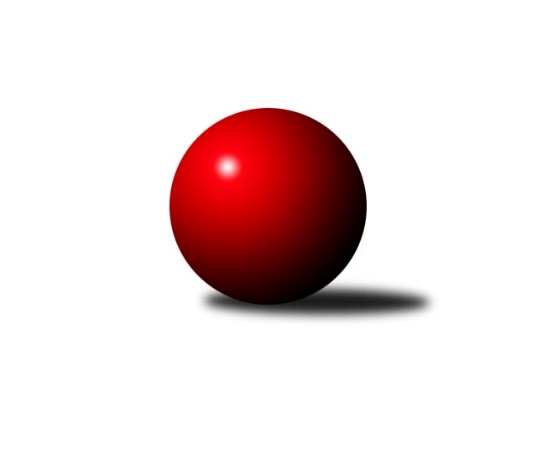 Č.13Ročník 2023/2024	2.6.2024 Jihočeský KP2 2023/2024Statistika 13. kolaTabulka družstev:		družstvo	záp	výh	rem	proh	skore	sety	průměr	body	plné	dorážka	chyby	1.	TJ Loko. Č. Velenice B	13	11	1	1	83.5 : 20.5 	(114.0 : 42.0)	2685	23	1826	859	28.6	2.	TJ Sokol Slavonice B	13	10	0	3	64.0 : 40.0 	(86.5 : 69.5)	2527	20	1762	766	40.3	3.	TJ Blatná B	13	10	0	3	62.0 : 42.0 	(80.5 : 75.5)	2569	20	1763	806	42.2	4.	TJ Spartak Trhové Sviny A	13	8	1	4	64.5 : 39.5 	(90.0 : 66.0)	2570	17	1798	771	46.9	5.	TJ Kunžak B	13	6	1	6	54.5 : 49.5 	(84.0 : 72.0)	2435	13	1696	740	49.2	6.	TJ Fezko Strakonice A	13	6	1	6	52.0 : 52.0 	(74.5 : 81.5)	2531	13	1738	792	47.2	7.	KK Lokomotiva Tábor B	13	6	0	7	48.5 : 55.5 	(76.5 : 79.5)	2517	12	1751	765	46.7	8.	TJ Loko Č. Budějovice C	13	5	2	6	41.0 : 63.0 	(69.5 : 86.5)	2484	12	1736	748	51.3	9.	TJ Sokol Chýnov A	13	5	1	7	51.0 : 53.0 	(77.0 : 79.0)	2567	11	1785	781	38.2	10.	TJ Jiskra Nová Bystřice B	13	3	1	9	41.0 : 63.0 	(70.5 : 85.5)	2489	7	1757	732	52.2	11.	TJ Spartak Trhové Sviny C	13	3	0	10	37.0 : 67.0 	(62.5 : 93.5)	2441	6	1720	721	49.3	12.	Kuželky Borovany B	13	1	0	12	25.0 : 79.0 	(50.5 : 105.5)	2390	2	1698	692	59.5Tabulka doma:		družstvo	záp	výh	rem	proh	skore	sety	průměr	body	maximum	minimum	1.	TJ Sokol Slavonice B	7	5	0	2	34.0 : 22.0 	(46.0 : 38.0)	2595	10	2687	2496	2.	TJ Loko. Č. Velenice B	6	4	1	1	37.5 : 10.5 	(56.0 : 16.0)	2818	9	2871	2696	3.	TJ Blatná B	6	4	0	2	27.0 : 21.0 	(34.5 : 37.5)	2654	8	2809	2568	4.	KK Lokomotiva Tábor B	7	4	0	3	30.0 : 26.0 	(45.0 : 39.0)	2590	8	2695	2493	5.	TJ Fezko Strakonice A	9	4	0	5	32.0 : 40.0 	(50.0 : 58.0)	2503	8	2663	2374	6.	TJ Spartak Trhové Sviny A	6	3	1	2	29.5 : 18.5 	(41.0 : 31.0)	2487	7	2553	2434	7.	TJ Kunžak B	6	3	0	3	26.0 : 22.0 	(41.0 : 31.0)	2581	6	2616	2533	8.	TJ Loko Č. Budějovice C	6	2	2	2	21.0 : 27.0 	(33.0 : 39.0)	2468	6	2517	2428	9.	TJ Sokol Chýnov A	7	3	0	4	29.0 : 27.0 	(45.0 : 39.0)	2570	6	2721	2484	10.	TJ Spartak Trhové Sviny C	7	2	0	5	24.0 : 32.0 	(39.5 : 44.5)	2392	4	2465	2308	11.	TJ Jiskra Nová Bystřice B	4	1	0	3	13.0 : 19.0 	(20.5 : 27.5)	2479	2	2528	2443	12.	Kuželky Borovany B	7	1	0	6	17.0 : 39.0 	(33.5 : 50.5)	2324	2	2447	2252Tabulka venku:		družstvo	záp	výh	rem	proh	skore	sety	průměr	body	maximum	minimum	1.	TJ Loko. Č. Velenice B	7	7	0	0	46.0 : 10.0 	(58.0 : 26.0)	2663	14	2756	2547	2.	TJ Blatná B	7	6	0	1	35.0 : 21.0 	(46.0 : 38.0)	2557	12	2645	2315	3.	TJ Sokol Slavonice B	6	5	0	1	30.0 : 18.0 	(40.5 : 31.5)	2516	10	2608	2436	4.	TJ Spartak Trhové Sviny A	7	5	0	2	35.0 : 21.0 	(49.0 : 35.0)	2581	10	2814	2477	5.	TJ Kunžak B	7	3	1	3	28.5 : 27.5 	(43.0 : 41.0)	2415	7	2564	2157	6.	TJ Loko Č. Budějovice C	7	3	0	4	20.0 : 36.0 	(36.5 : 47.5)	2487	6	2575	2343	7.	TJ Fezko Strakonice A	4	2	1	1	20.0 : 12.0 	(24.5 : 23.5)	2538	5	2628	2458	8.	TJ Sokol Chýnov A	6	2	1	3	22.0 : 26.0 	(32.0 : 40.0)	2566	5	2714	2432	9.	TJ Jiskra Nová Bystřice B	9	2	1	6	28.0 : 44.0 	(50.0 : 58.0)	2491	5	2638	2246	10.	KK Lokomotiva Tábor B	6	2	0	4	18.5 : 29.5 	(31.5 : 40.5)	2502	4	2704	2378	11.	TJ Spartak Trhové Sviny C	6	1	0	5	13.0 : 35.0 	(23.0 : 49.0)	2426	2	2577	2284	12.	Kuželky Borovany B	6	0	0	6	8.0 : 40.0 	(17.0 : 55.0)	2401	0	2527	2277Tabulka podzimní části:		družstvo	záp	výh	rem	proh	skore	sety	průměr	body	doma	venku	1.	TJ Loko. Č. Velenice B	11	9	1	1	69.5 : 18.5 	(97.0 : 35.0)	2673	19 	4 	1 	1 	5 	0 	0	2.	TJ Sokol Slavonice B	11	8	0	3	54.0 : 34.0 	(72.5 : 59.5)	2529	16 	4 	0 	2 	4 	0 	1	3.	TJ Blatná B	11	8	0	3	50.0 : 38.0 	(64.5 : 67.5)	2568	16 	3 	0 	2 	5 	0 	1	4.	TJ Spartak Trhové Sviny A	11	7	1	3	56.0 : 32.0 	(77.5 : 54.5)	2570	15 	2 	1 	1 	5 	0 	2	5.	TJ Sokol Chýnov A	11	5	1	5	46.0 : 42.0 	(66.0 : 66.0)	2557	11 	3 	0 	3 	2 	1 	2	6.	TJ Fezko Strakonice A	11	5	1	5	44.0 : 44.0 	(63.0 : 69.0)	2515	11 	3 	0 	5 	2 	1 	0	7.	TJ Loko Č. Budějovice C	10	4	2	4	33.0 : 47.0 	(55.5 : 64.5)	2484	10 	1 	2 	0 	3 	0 	4	8.	TJ Kunžak B	11	4	1	6	41.5 : 46.5 	(65.5 : 66.5)	2456	9 	2 	0 	3 	2 	1 	3	9.	KK Lokomotiva Tábor B	9	4	0	5	34.0 : 38.0 	(55.5 : 52.5)	2521	8 	3 	0 	2 	1 	0 	3	10.	TJ Spartak Trhové Sviny C	11	3	0	8	35.0 : 53.0 	(56.0 : 76.0)	2441	6 	2 	0 	5 	1 	0 	3	11.	TJ Jiskra Nová Bystřice B	10	2	1	7	29.0 : 51.0 	(52.5 : 67.5)	2466	5 	0 	0 	3 	2 	1 	4	12.	Kuželky Borovany B	11	1	0	10	20.0 : 68.0 	(42.5 : 89.5)	2386	2 	1 	0 	5 	0 	0 	5Tabulka jarní části:		družstvo	záp	výh	rem	proh	skore	sety	průměr	body	doma	venku	1.	TJ Loko. Č. Velenice B	2	2	0	0	14.0 : 2.0 	(17.0 : 7.0)	2716	4 	0 	0 	0 	2 	0 	0 	2.	TJ Kunžak B	2	2	0	0	13.0 : 3.0 	(18.5 : 5.5)	2432	4 	1 	0 	0 	1 	0 	0 	3.	TJ Blatná B	2	2	0	0	12.0 : 4.0 	(16.0 : 8.0)	2677	4 	1 	0 	0 	1 	0 	0 	4.	TJ Sokol Slavonice B	2	2	0	0	10.0 : 6.0 	(14.0 : 10.0)	2595	4 	1 	0 	0 	1 	0 	0 	5.	KK Lokomotiva Tábor B	4	2	0	2	14.5 : 17.5 	(21.0 : 27.0)	2510	4 	1 	0 	1 	1 	0 	1 	6.	TJ Spartak Trhové Sviny A	2	1	0	1	8.5 : 7.5 	(12.5 : 11.5)	2482	2 	1 	0 	1 	0 	0 	0 	7.	TJ Fezko Strakonice A	2	1	0	1	8.0 : 8.0 	(11.5 : 12.5)	2526	2 	1 	0 	0 	0 	0 	1 	8.	TJ Jiskra Nová Bystřice B	3	1	0	2	12.0 : 12.0 	(18.0 : 18.0)	2514	2 	1 	0 	0 	0 	0 	2 	9.	TJ Loko Č. Budějovice C	3	1	0	2	8.0 : 16.0 	(14.0 : 22.0)	2469	2 	1 	0 	2 	0 	0 	0 	10.	TJ Sokol Chýnov A	2	0	0	2	5.0 : 11.0 	(11.0 : 13.0)	2562	0 	0 	0 	1 	0 	0 	1 	11.	Kuželky Borovany B	2	0	0	2	5.0 : 11.0 	(8.0 : 16.0)	2339	0 	0 	0 	1 	0 	0 	1 	12.	TJ Spartak Trhové Sviny C	2	0	0	2	2.0 : 14.0 	(6.5 : 17.5)	2441	0 	0 	0 	0 	0 	0 	2 Zisk bodů pro družstvo:		jméno hráče	družstvo	body	zápasy	v %	dílčí body	sety	v %	1.	David Marek 	TJ Loko. Č. Velenice B 	11	/	13	(85%)	22	/	26	(85%)	2.	Alena Kovandová 	TJ Sokol Chýnov A 	10	/	13	(77%)	18	/	26	(69%)	3.	Josef Troup 	TJ Spartak Trhové Sviny A 	9.5	/	13	(73%)	16	/	26	(62%)	4.	Žaneta Pešková 	TJ Spartak Trhové Sviny A 	9	/	11	(82%)	16	/	22	(73%)	5.	Jiří Novotný 	TJ Loko. Č. Velenice B 	9	/	12	(75%)	19	/	24	(79%)	6.	Zdeněk Holub 	TJ Sokol Slavonice B 	9	/	12	(75%)	17	/	24	(71%)	7.	Václav Valhoda 	TJ Fezko Strakonice A 	9	/	12	(75%)	17	/	24	(71%)	8.	Pavel Bronec 	TJ Sokol Chýnov A 	9	/	12	(75%)	15	/	24	(63%)	9.	Karel Vlášek 	TJ Loko Č. Budějovice C 	9	/	13	(69%)	15.5	/	26	(60%)	10.	David Holý 	TJ Loko. Č. Velenice B 	8.5	/	12	(71%)	17	/	24	(71%)	11.	Radek Burian 	TJ Kunžak B 	8.5	/	13	(65%)	16	/	26	(62%)	12.	Jan Dvořák 	TJ Spartak Trhové Sviny A 	8	/	13	(62%)	17	/	26	(65%)	13.	Jolana Jelínková 	KK Lokomotiva Tábor B 	7.5	/	12	(63%)	11	/	24	(46%)	14.	David Koželuh 	TJ Loko. Č. Velenice B 	7	/	7	(100%)	11	/	14	(79%)	15.	Josef Petrik 	TJ Sokol Slavonice B 	7	/	9	(78%)	14	/	18	(78%)	16.	Karel Cimbálník 	TJ Sokol Slavonice B 	7	/	9	(78%)	13	/	18	(72%)	17.	Vladimír Kučera 	KK Lokomotiva Tábor B 	7	/	10	(70%)	16	/	20	(80%)	18.	Roman Osovský 	TJ Loko. Č. Velenice B 	7	/	10	(70%)	12	/	20	(60%)	19.	Jiří Reban 	TJ Spartak Trhové Sviny A 	7	/	10	(70%)	11.5	/	20	(58%)	20.	Karel Hanzal 	TJ Kunžak B 	7	/	11	(64%)	16	/	22	(73%)	21.	Tomáš Švepeš 	TJ Spartak Trhové Sviny C 	7	/	11	(64%)	13	/	22	(59%)	22.	Matyáš Hejpetr 	TJ Fezko Strakonice A 	7	/	12	(58%)	12	/	24	(50%)	23.	Miroslav Mašek 	TJ Sokol Chýnov A 	7	/	12	(58%)	11.5	/	24	(48%)	24.	Lukáš Drnek 	TJ Blatná B 	7	/	12	(58%)	11	/	24	(46%)	25.	Josef Brtník 	TJ Kunžak B 	7	/	13	(54%)	17	/	26	(65%)	26.	Pavel Zeman 	TJ Spartak Trhové Sviny C 	7	/	13	(54%)	13	/	26	(50%)	27.	Miloš Rozhoň 	TJ Blatná B 	6.5	/	11	(59%)	9	/	22	(41%)	28.	Zdeněk Valdman 	TJ Fezko Strakonice A 	6	/	8	(75%)	7	/	16	(44%)	29.	Pavel Stodolovský 	TJ Spartak Trhové Sviny A 	6	/	10	(60%)	12	/	20	(60%)	30.	Jiří Svoboda 	TJ Sokol Slavonice B 	6	/	11	(55%)	11	/	22	(50%)	31.	Jaroslav Petráň 	TJ Fezko Strakonice A 	6	/	12	(50%)	14	/	24	(58%)	32.	Dušan Straka 	TJ Sokol Chýnov A 	6	/	12	(50%)	13.5	/	24	(56%)	33.	Jiří Malovaný 	Kuželky Borovany B 	6	/	12	(50%)	12.5	/	24	(52%)	34.	Matěj Budoš 	TJ Jiskra Nová Bystřice B 	6	/	12	(50%)	12.5	/	24	(52%)	35.	Marie Myslivcová 	KK Lokomotiva Tábor B 	6	/	12	(50%)	10.5	/	24	(44%)	36.	Tomáš Polánský 	TJ Loko Č. Budějovice C 	6	/	13	(46%)	12	/	26	(46%)	37.	Jan Mol 	TJ Jiskra Nová Bystřice B 	6	/	13	(46%)	11.5	/	26	(44%)	38.	Gabriela Kroupová 	TJ Spartak Trhové Sviny C 	6	/	13	(46%)	11	/	26	(42%)	39.	Rudolf Baldík 	TJ Loko. Č. Velenice B 	5	/	6	(83%)	10	/	12	(83%)	40.	Ondřej Mrkva 	TJ Kunžak B 	5	/	7	(71%)	8	/	14	(57%)	41.	Natálie Lojdová 	KK Lokomotiva Tábor B 	5	/	8	(63%)	9.5	/	16	(59%)	42.	Ondřej Fejtl 	TJ Blatná B 	5	/	9	(56%)	10	/	18	(56%)	43.	Libor Slezák 	TJ Blatná B 	5	/	9	(56%)	9	/	18	(50%)	44.	Petr Dlabač 	TJ Blatná B 	5	/	9	(56%)	9	/	18	(50%)	45.	Jiří Mertl 	TJ Jiskra Nová Bystřice B 	5	/	9	(56%)	8	/	18	(44%)	46.	Martin Jinda 	KK Lokomotiva Tábor B 	5	/	10	(50%)	12	/	20	(60%)	47.	Martina Tomiová 	TJ Loko Č. Budějovice C 	5	/	11	(45%)	9.5	/	22	(43%)	48.	Jitka Šimková 	Kuželky Borovany B 	5	/	12	(42%)	9.5	/	24	(40%)	49.	František Vávra 	TJ Spartak Trhové Sviny A 	5	/	12	(42%)	9.5	/	24	(40%)	50.	Matěj Pekárek 	TJ Blatná B 	4.5	/	10	(45%)	11.5	/	20	(58%)	51.	Tomáš Kopáček 	TJ Jiskra Nová Bystřice B 	4	/	5	(80%)	7.5	/	10	(75%)	52.	Petra Holá 	TJ Loko. Č. Velenice B 	4	/	6	(67%)	7	/	12	(58%)	53.	Karolína Baťková 	TJ Blatná B 	4	/	8	(50%)	10	/	16	(63%)	54.	Vlastimil Škrabal 	TJ Kunžak B 	4	/	8	(50%)	7	/	16	(44%)	55.	Jan Štajner 	TJ Spartak Trhové Sviny C 	4	/	10	(40%)	9	/	20	(45%)	56.	Stanislava Kopalová 	TJ Kunžak B 	4	/	10	(40%)	7	/	20	(35%)	57.	Marta Budošová 	TJ Jiskra Nová Bystřice B 	4	/	10	(40%)	7	/	20	(35%)	58.	Richard Paul 	TJ Jiskra Nová Bystřice B 	4	/	11	(36%)	10	/	22	(45%)	59.	Radek Hrůza 	TJ Kunžak B 	3	/	3	(100%)	5	/	6	(83%)	60.	Jiří Baldík 	TJ Loko. Č. Velenice B 	3	/	4	(75%)	7	/	8	(88%)	61.	Radim Mareš 	TJ Sokol Chýnov A 	3	/	5	(60%)	7	/	10	(70%)	62.	Bohuslav Švepeš 	TJ Spartak Trhové Sviny A 	3	/	5	(60%)	6	/	10	(60%)	63.	Beáta Svačinová 	TJ Blatná B 	3	/	5	(60%)	6	/	10	(60%)	64.	Jindra Kovářová 	TJ Sokol Slavonice B 	3	/	5	(60%)	6	/	10	(60%)	65.	Gabriela Filakovská 	TJ Jiskra Nová Bystřice B 	3	/	5	(60%)	5	/	10	(50%)	66.	Daniel Krejčí 	Kuželky Borovany B 	3	/	5	(60%)	4	/	10	(40%)	67.	Jiří Ondrák st.	TJ Sokol Slavonice B 	3	/	5	(60%)	4	/	10	(40%)	68.	Pavel Poklop 	TJ Fezko Strakonice A 	3	/	5	(60%)	3	/	10	(30%)	69.	Richard Zelinka 	TJ Fezko Strakonice A 	3	/	7	(43%)	6	/	14	(43%)	70.	Martin Krajčo 	TJ Fezko Strakonice A 	3	/	8	(38%)	8	/	16	(50%)	71.	Natálie Zahálková 	Kuželky Borovany B 	3	/	8	(38%)	6	/	16	(38%)	72.	Miroslav Bartoška 	TJ Sokol Slavonice B 	3	/	9	(33%)	6	/	18	(33%)	73.	Adéla Sýkorová 	TJ Loko Č. Budějovice C 	3	/	10	(30%)	11	/	20	(55%)	74.	Aleš Císař 	TJ Spartak Trhové Sviny C 	3	/	10	(30%)	7	/	20	(35%)	75.	Libuše Hanzálková 	TJ Sokol Chýnov A 	3	/	11	(27%)	6	/	22	(27%)	76.	Jiří Tröstl 	Kuželky Borovany B 	2	/	2	(100%)	4	/	4	(100%)	77.	Zdeněk Zeman 	KK Lokomotiva Tábor B 	2	/	2	(100%)	3	/	4	(75%)	78.	Bohumil Maroušek 	TJ Loko. Č. Velenice B 	2	/	2	(100%)	3	/	4	(75%)	79.	Josef Svoboda 	TJ Spartak Trhové Sviny C 	2	/	3	(67%)	3	/	6	(50%)	80.	David Dvořák 	KK Lokomotiva Tábor B 	2	/	5	(40%)	4	/	10	(40%)	81.	Jiří Pšenčík 	TJ Sokol Slavonice B 	2	/	6	(33%)	4.5	/	12	(38%)	82.	Lucie Klojdová 	TJ Loko Č. Budějovice C 	2	/	13	(15%)	7	/	26	(27%)	83.	Jiří Matoušek 	TJ Sokol Slavonice B 	1	/	1	(100%)	2	/	2	(100%)	84.	Libuše Hanzalíková 	TJ Kunžak B 	1	/	1	(100%)	2	/	2	(100%)	85.	Nela Koptová 	TJ Loko. Č. Velenice B 	1	/	1	(100%)	2	/	2	(100%)	86.	Václav Klojda ml.	TJ Loko Č. Budějovice C 	1	/	1	(100%)	2	/	2	(100%)	87.	Adriana Němcová 	TJ Fezko Strakonice A 	1	/	1	(100%)	1.5	/	2	(75%)	88.	Jan Havlíček 	TJ Jiskra Nová Bystřice B 	1	/	1	(100%)	1	/	2	(50%)	89.	Matěj Kupar 	TJ Blatná B 	1	/	2	(50%)	3	/	4	(75%)	90.	Pavlína Matoušková 	TJ Sokol Slavonice B 	1	/	2	(50%)	3	/	4	(75%)	91.	Martina Koubová 	Kuželky Borovany B 	1	/	2	(50%)	2.5	/	4	(63%)	92.	Alena Čampulová 	TJ Loko Č. Budějovice C 	1	/	2	(50%)	2	/	4	(50%)	93.	Radim Růžička 	TJ Loko Č. Budějovice C 	1	/	2	(50%)	1.5	/	4	(38%)	94.	Vlastimil Novák 	TJ Sokol Chýnov A 	1	/	2	(50%)	1	/	4	(25%)	95.	Roman Bureš 	TJ Sokol Slavonice B 	1	/	3	(33%)	3	/	6	(50%)	96.	Veronika Pýchová 	TJ Jiskra Nová Bystřice B 	1	/	3	(33%)	2	/	6	(33%)	97.	Bohuslav Švepeš 	TJ Spartak Trhové Sviny A 	1	/	3	(33%)	2	/	6	(33%)	98.	Jan Kouba 	Kuželky Borovany B 	1	/	4	(25%)	3	/	8	(38%)	99.	Věra Návarová 	TJ Sokol Chýnov A 	1	/	4	(25%)	2	/	8	(25%)	100.	Petr Klimek 	KK Lokomotiva Tábor B 	1	/	5	(20%)	4	/	10	(40%)	101.	Karolína Roubková 	TJ Sokol Chýnov A 	1	/	5	(20%)	2	/	10	(20%)	102.	Vlastimil Kříha 	TJ Spartak Trhové Sviny C 	1	/	5	(20%)	2	/	10	(20%)	103.	Dagmar Stránská 	TJ Jiskra Nová Bystřice B 	1	/	6	(17%)	4.5	/	12	(38%)	104.	Radka Burianová 	TJ Kunžak B 	1	/	6	(17%)	4	/	12	(33%)	105.	Petra Aldorfová 	Kuželky Borovany B 	1	/	7	(14%)	2	/	14	(14%)	106.	Pavel Kořínek 	KK Lokomotiva Tábor B 	1	/	10	(10%)	4.5	/	20	(23%)	107.	Nikola Kroupová 	TJ Spartak Trhové Sviny C 	1	/	10	(10%)	3.5	/	20	(18%)	108.	Kristýna Nováková 	TJ Loko Č. Budějovice C 	1	/	11	(9%)	7	/	22	(32%)	109.	Jindřich Soukup 	Kuželky Borovany B 	1	/	12	(8%)	6.5	/	24	(27%)	110.	František Bláha 	TJ Loko Č. Budějovice C 	0	/	1	(0%)	1	/	2	(50%)	111.	Václav Poklop 	TJ Fezko Strakonice A 	0	/	1	(0%)	1	/	2	(50%)	112.	Vendula Burdová 	TJ Sokol Chýnov A 	0	/	1	(0%)	1	/	2	(50%)	113.	Ctibor Cabadaj 	KK Lokomotiva Tábor B 	0	/	1	(0%)	1	/	2	(50%)	114.	Karel Koubek 	TJ Blatná B 	0	/	1	(0%)	1	/	2	(50%)	115.	Viktorie Lojdová 	KK Lokomotiva Tábor B 	0	/	1	(0%)	1	/	2	(50%)	116.	Barbora Dvořáková 	KK Lokomotiva Tábor B 	0	/	1	(0%)	0	/	2	(0%)	117.	Jan Zeman 	TJ Kunžak B 	0	/	1	(0%)	0	/	2	(0%)	118.	Nela Horňáková 	TJ Spartak Trhové Sviny A 	0	/	1	(0%)	0	/	2	(0%)	119.	Vladimíra Bicerová 	Kuželky Borovany B 	0	/	1	(0%)	0	/	2	(0%)	120.	Vladimír Kupka 	TJ Loko. Č. Velenice B 	0	/	1	(0%)	0	/	2	(0%)	121.	Marcela Chramostová 	TJ Kunžak B 	0	/	2	(0%)	1	/	4	(25%)	122.	Radek Stránský 	TJ Kunžak B 	0	/	2	(0%)	1	/	4	(25%)	123.	František Šotola 	TJ Jiskra Nová Bystřice B 	0	/	2	(0%)	0.5	/	4	(13%)	124.	Kateřina Dvořáková 	Kuželky Borovany B 	0	/	2	(0%)	0.5	/	4	(13%)	125.	Karel Beleš 	Kuželky Borovany B 	0	/	2	(0%)	0	/	4	(0%)	126.	Karel Filek 	TJ Fezko Strakonice A 	0	/	4	(0%)	2	/	8	(25%)	127.	Petr Švec 	TJ Fezko Strakonice A 	0	/	4	(0%)	2	/	8	(25%)	128.	Jaroslava Frdlíková 	Kuželky Borovany B 	0	/	7	(0%)	0	/	14	(0%)Průměry na kuželnách:		kuželna	průměr	plné	dorážka	chyby	výkon na hráče	1.	České Velenice, 1-4	2715	1856	858	40.0	(452.6)	2.	TJ Blatná, 1-4	2646	1830	816	41.6	(441.0)	3.	TJ Sokol Slavonice, 1-4	2561	1774	787	41.6	(426.9)	4.	TJ Kunžak, 1-2	2558	1768	790	51.8	(426.4)	5.	Tábor, 1-4	2554	1777	776	42.4	(425.7)	6.	TJ Sokol Chýnov, 1-2	2536	1769	767	46.3	(422.8)	7.	TJ Fezko Strakonice, 1-4	2514	1753	760	49.7	(419.1)	8.	TJ Jiskra Nová Bystřice, 1-4	2507	1760	746	51.6	(417.9)	9.	TJ Lokomotiva České Budějovice, 1-4	2486	1736	750	49.8	(414.4)	10.	Trhové Sviny, 1-2	2430	1700	729	43.0	(405.0)	11.	Borovany, 1-2	2346	1665	681	51.6	(391.2)Nejlepší výkony na kuželnách:České Velenice, 1-4TJ Loko. Č. Velenice B	2871	5. kolo	Jiří Novotný 	TJ Loko. Č. Velenice B	511	1. koloTJ Loko. Č. Velenice B	2865	7. kolo	Rudolf Baldík 	TJ Loko. Č. Velenice B	507	1. koloTJ Loko. Č. Velenice B	2862	1. kolo	David Koželuh 	TJ Loko. Č. Velenice B	504	2. koloTJ Loko. Č. Velenice B	2846	8. kolo	Jiří Novotný 	TJ Loko. Č. Velenice B	503	7. koloTJ Loko. Č. Velenice B	2767	10. kolo	David Koželuh 	TJ Loko. Č. Velenice B	499	5. koloTJ Sokol Chýnov A	2714	10. kolo	David Marek 	TJ Loko. Č. Velenice B	499	7. koloKK Lokomotiva Tábor B	2704	2. kolo	David Holý 	TJ Loko. Č. Velenice B	494	8. koloTJ Loko. Č. Velenice B	2696	2. kolo	Josef Brtník 	TJ Kunžak B	494	8. koloTJ Blatná B	2645	5. kolo	Petra Holá 	TJ Loko. Č. Velenice B	492	7. koloTJ Loko Č. Budějovice C	2575	1. kolo	David Marek 	TJ Loko. Č. Velenice B	490	8. koloTJ Blatná, 1-4TJ Spartak Trhové Sviny A	2814	4. kolo	Jiří Reban 	TJ Spartak Trhové Sviny A	520	4. koloTJ Blatná B	2809	13. kolo	Josef Troup 	TJ Spartak Trhové Sviny A	505	4. koloTJ Blatná B	2692	6. kolo	Matěj Kupar 	TJ Blatná B	503	13. koloTJ Blatná B	2641	8. kolo	Miloš Rozhoň 	TJ Blatná B	492	13. koloTJ Sokol Chýnov A	2639	13. kolo	Matěj Budoš 	TJ Jiskra Nová Bystřice B	486	6. koloTJ Jiskra Nová Bystřice B	2638	6. kolo	Ondřej Fejtl 	TJ Blatná B	480	13. koloTJ Blatná B	2635	2. kolo	Karolína Baťková 	TJ Blatná B	480	6. koloTJ Sokol Slavonice B	2608	7. kolo	Alena Kovandová 	TJ Sokol Chýnov A	479	13. koloTJ Blatná B	2581	4. kolo	Karolína Baťková 	TJ Blatná B	477	8. koloTJ Spartak Trhové Sviny C	2577	8. kolo	Miloš Rozhoň 	TJ Blatná B	474	6. koloTJ Sokol Slavonice, 1-4TJ Loko. Č. Velenice B	2694	6. kolo	Jiří Matoušek 	TJ Sokol Slavonice B	493	13. koloTJ Sokol Slavonice B	2687	13. kolo	Karel Hanzal 	TJ Kunžak B	483	10. koloTJ Sokol Slavonice B	2632	6. kolo	Karel Cimbálník 	TJ Sokol Slavonice B	479	13. koloTJ Sokol Slavonice B	2617	10. kolo	Matyáš Hejpetr 	TJ Fezko Strakonice A	472	13. koloTJ Fezko Strakonice A	2597	13. kolo	Zdeněk Holub 	TJ Sokol Slavonice B	468	8. koloTJ Sokol Slavonice B	2597	4. kolo	David Holý 	TJ Loko. Č. Velenice B	466	6. koloTJ Spartak Trhové Sviny A	2596	5. kolo	Zdeněk Holub 	TJ Sokol Slavonice B	464	2. koloTJ Sokol Slavonice B	2581	2. kolo	Miroslav Bartoška 	TJ Sokol Slavonice B	464	10. koloTJ Kunžak B	2560	10. kolo	David Marek 	TJ Loko. Č. Velenice B	464	6. koloTJ Sokol Slavonice B	2555	5. kolo	Rudolf Baldík 	TJ Loko. Č. Velenice B	464	6. koloTJ Kunžak, 1-2TJ Fezko Strakonice A	2628	4. kolo	Karel Hanzal 	TJ Kunžak B	486	3. koloTJ Kunžak B	2616	3. kolo	Žaneta Pešková 	TJ Spartak Trhové Sviny A	481	11. koloTJ Kunžak B	2610	4. kolo	Matyáš Hejpetr 	TJ Fezko Strakonice A	468	4. koloTJ Kunžak B	2605	1. kolo	Václav Valhoda 	TJ Fezko Strakonice A	466	4. koloTJ Blatná B	2603	9. kolo	Daniel Krejčí 	Kuželky Borovany B	464	1. koloTJ Spartak Trhové Sviny A	2579	11. kolo	Josef Brtník 	TJ Kunžak B	460	4. koloTJ Kunžak B	2570	12. kolo	Vlastimil Škrabal 	TJ Kunžak B	458	12. koloTJ Kunžak B	2552	9. kolo	Josef Brtník 	TJ Kunžak B	458	3. koloTJ Kunžak B	2533	11. kolo	Radek Burian 	TJ Kunžak B	456	4. koloTJ Spartak Trhové Sviny C	2509	12. kolo	Radek Hrůza 	TJ Kunžak B	456	1. koloTábor, 1-4TJ Loko. Č. Velenice B	2756	12. kolo	Vladimír Kučera 	KK Lokomotiva Tábor B	509	10. koloKK Lokomotiva Tábor B	2695	10. kolo	Vladimír Kučera 	KK Lokomotiva Tábor B	489	12. koloTJ Blatná B	2632	3. kolo	David Koželuh 	TJ Loko. Č. Velenice B	485	12. koloTJ Sokol Chýnov A	2626	8. kolo	Vladimír Kučera 	KK Lokomotiva Tábor B	474	8. koloKK Lokomotiva Tábor B	2619	7. kolo	David Holý 	TJ Loko. Č. Velenice B	472	12. koloKK Lokomotiva Tábor B	2599	1. kolo	Zdeněk Zeman 	KK Lokomotiva Tábor B	471	7. koloKK Lokomotiva Tábor B	2582	8. kolo	Josef Brtník 	TJ Kunžak B	468	7. koloKK Lokomotiva Tábor B	2571	3. kolo	Miroslav Mašek 	TJ Sokol Chýnov A	467	8. koloKK Lokomotiva Tábor B	2569	5. kolo	Karel Hanzal 	TJ Kunžak B	464	7. koloTJ Jiskra Nová Bystřice B	2547	10. kolo	Lukáš Drnek 	TJ Blatná B	463	3. koloTJ Sokol Chýnov, 1-2TJ Sokol Chýnov A	2721	11. kolo	Pavel Bronec 	TJ Sokol Chýnov A	490	11. koloTJ Blatná B	2599	1. kolo	Alena Kovandová 	TJ Sokol Chýnov A	478	1. koloTJ Sokol Chýnov A	2583	9. kolo	Dušan Straka 	TJ Sokol Chýnov A	478	11. koloTJ Sokol Chýnov A	2578	3. kolo	Radim Mareš 	TJ Sokol Chýnov A	464	7. koloTJ Jiskra Nová Bystřice B	2573	7. kolo	Marta Budošová 	TJ Jiskra Nová Bystřice B	463	7. koloTJ Sokol Chýnov A	2568	7. kolo	Josef Brtník 	TJ Kunžak B	462	5. koloTJ Kunžak B	2564	5. kolo	Matěj Pekárek 	TJ Blatná B	459	1. koloTJ Sokol Chýnov A	2562	1. kolo	Alena Kovandová 	TJ Sokol Chýnov A	458	9. koloTJ Spartak Trhové Sviny A	2539	9. kolo	Karolína Roubková 	TJ Sokol Chýnov A	454	11. koloTJ Sokol Slavonice B	2503	12. kolo	Lukáš Drnek 	TJ Blatná B	453	1. koloTJ Fezko Strakonice, 1-4TJ Fezko Strakonice A	2663	11. kolo	Jaroslav Petráň 	TJ Fezko Strakonice A	500	11. koloTJ Loko. Č. Velenice B	2649	9. kolo	Roman Osovský 	TJ Loko. Č. Velenice B	477	9. koloTJ Blatná B	2558	10. kolo	Jindra Kovářová 	TJ Sokol Slavonice B	472	1. koloTJ Jiskra Nová Bystřice B	2551	5. kolo	Tomáš Kopáček 	TJ Jiskra Nová Bystřice B	468	5. koloTJ Fezko Strakonice A	2550	6. kolo	Jiří Baldík 	TJ Loko. Č. Velenice B	460	9. koloTJ Fezko Strakonice A	2538	3. kolo	Beáta Svačinová 	TJ Blatná B	458	10. koloTJ Sokol Slavonice B	2537	1. kolo	Jaroslav Petráň 	TJ Fezko Strakonice A	454	7. koloTJ Loko Č. Budějovice C	2519	7. kolo	Natálie Lojdová 	KK Lokomotiva Tábor B	454	11. koloTJ Fezko Strakonice A	2517	7. kolo	Zdeněk Valdman 	TJ Fezko Strakonice A	453	10. koloKK Lokomotiva Tábor B	2508	11. kolo	Jaroslav Petráň 	TJ Fezko Strakonice A	452	6. koloTJ Jiskra Nová Bystřice, 1-4TJ Loko. Č. Velenice B	2640	4. kolo	Karel Cimbálník 	TJ Sokol Slavonice B	485	11. koloTJ Sokol Slavonice B	2572	11. kolo	David Holý 	TJ Loko. Č. Velenice B	478	4. koloTJ Spartak Trhové Sviny A	2561	2. kolo	Jiří Mertl 	TJ Jiskra Nová Bystřice B	472	13. koloTJ Jiskra Nová Bystřice B	2528	13. kolo	David Marek 	TJ Loko. Č. Velenice B	468	4. koloTJ Jiskra Nová Bystřice B	2472	11. kolo	Roman Bureš 	TJ Sokol Slavonice B	466	11. koloTJ Jiskra Nová Bystřice B	2471	4. kolo	Žaneta Pešková 	TJ Spartak Trhové Sviny A	464	2. koloTJ Jiskra Nová Bystřice B	2443	2. kolo	Tomáš Kopáček 	TJ Jiskra Nová Bystřice B	461	11. koloTJ Spartak Trhové Sviny C	2373	13. kolo	Jiří Novotný 	TJ Loko. Č. Velenice B	458	4. kolo		. kolo	Jan Mol 	TJ Jiskra Nová Bystřice B	458	11. kolo		. kolo	Jan Dvořák 	TJ Spartak Trhové Sviny A	448	2. koloTJ Lokomotiva České Budějovice, 1-4TJ Loko. Č. Velenice B	2676	13. kolo	Jiří Novotný 	TJ Loko. Č. Velenice B	491	13. koloTJ Blatná B	2545	12. kolo	Tomáš Polánský 	TJ Loko Č. Budějovice C	469	6. koloTJ Loko Č. Budějovice C	2517	13. kolo	Alena Čampulová 	TJ Loko Č. Budějovice C	466	9. koloTJ Loko Č. Budějovice C	2478	8. kolo	Tomáš Polánský 	TJ Loko Č. Budějovice C	464	3. koloTJ Kunžak B	2477	6. kolo	Karel Vlášek 	TJ Loko Č. Budějovice C	460	3. koloTJ Loko Č. Budějovice C	2475	6. kolo	David Marek 	TJ Loko. Č. Velenice B	457	13. koloTJ Jiskra Nová Bystřice B	2474	8. kolo	Tomáš Kopáček 	TJ Jiskra Nová Bystřice B	451	8. koloTJ Loko Č. Budějovice C	2462	12. kolo	Matěj Budoš 	TJ Jiskra Nová Bystřice B	449	8. koloTJ Loko Č. Budějovice C	2445	3. kolo	Karel Vlášek 	TJ Loko Č. Budějovice C	446	12. koloTJ Sokol Slavonice B	2436	3. kolo	Miroslav Bartoška 	TJ Sokol Slavonice B	445	3. koloTrhové Sviny, 1-2TJ Loko. Č. Velenice B	2581	11. kolo	Rudolf Baldík 	TJ Loko. Č. Velenice B	481	11. koloTJ Spartak Trhové Sviny A	2553	7. kolo	Žaneta Pešková 	TJ Spartak Trhové Sviny A	455	3. koloTJ Loko. Č. Velenice B	2547	3. kolo	Pavel Stodolovský 	TJ Spartak Trhové Sviny A	454	12. koloTJ Spartak Trhové Sviny A	2519	12. kolo	Josef Troup 	TJ Spartak Trhové Sviny A	454	8. koloTJ Spartak Trhové Sviny A	2519	3. kolo	Jiří Novotný 	TJ Loko. Č. Velenice B	453	3. koloKK Lokomotiva Tábor B	2514	13. kolo	František Vávra 	TJ Spartak Trhové Sviny A	451	7. koloTJ Loko Č. Budějovice C	2487	5. kolo	Jiří Reban 	TJ Spartak Trhové Sviny A	450	7. koloTJ Jiskra Nová Bystřice B	2467	12. kolo	Tomáš Polánský 	TJ Loko Č. Budějovice C	449	5. koloTJ Spartak Trhové Sviny C	2465	6. kolo	Jiří Novotný 	TJ Loko. Č. Velenice B	448	11. koloTJ Fezko Strakonice A	2458	8. kolo	David Marek 	TJ Loko. Č. Velenice B	443	3. koloBorovany, 1-2TJ Spartak Trhové Sviny A	2477	6. kolo	Václav Klojda ml.	TJ Loko Č. Budějovice C	450	4. koloTJ Fezko Strakonice A	2467	2. kolo	Josef Troup 	TJ Spartak Trhové Sviny A	446	6. koloKuželky Borovany B	2447	9. kolo	Tomáš Polánský 	TJ Loko Č. Budějovice C	440	4. koloTJ Loko Č. Budějovice C	2389	4. kolo	Jiří Tröstl 	Kuželky Borovany B	439	6. koloKuželky Borovany B	2371	4. kolo	Bohuslav Švepeš 	TJ Spartak Trhové Sviny A	438	6. koloTJ Jiskra Nová Bystřice B	2330	9. kolo	Jan Kouba 	Kuželky Borovany B	436	10. koloKuželky Borovany B	2325	2. kolo	Jitka Šimková 	Kuželky Borovany B	435	9. koloTJ Blatná B	2315	11. kolo	Matyáš Hejpetr 	TJ Fezko Strakonice A	434	2. koloKuželky Borovany B	2315	6. kolo	Jiří Malovaný 	Kuželky Borovany B	432	2. koloTJ Spartak Trhové Sviny C	2314	10. kolo	Jiří Tröstl 	Kuželky Borovany B	429	9. koloČetnost výsledků:	8.0 : 0.0	5x	7.5 : 0.5	1x	7.0 : 1.0	12x	6.0 : 2.0	7x	5.0 : 3.0	11x	4.0 : 4.0	4x	3.0 : 5.0	9x	2.5 : 5.5	1x	2.0 : 6.0	19x	1.0 : 7.0	8x	0.0 : 8.0	1x